AREA CAREER CENTERProgram Coordinator: Mr. Dwayne MentgenThe courses at the Area Career Center are career-oriented, student preparation is focused on career work in business and industry rather than for work in the home.The demand for some ACC classes and one semester  classes is often higher than the number of work stations available for a given class (such as welding, drafting, etc.)  If this situation exists, counselors will determine which students have preference for course enrollment according to the following criteria:Attendance patterns.Successful completion of Introduction to Technology or the one hour  class.Teacher recommendation, if need exists.Recommendation of ACC Director.Course Title                            			Credit		Years OfferedComputer Repair & Maintenance	2	11, 12Intro. to Programming – Database Management	2	11, 12Auto Technology 1	4	11, 12Auto Technology 2 **	4	12Illinois Valley Entrepreneurship Opportunities	4	11 or 12Cosmetology	4	12Building Trades 1	4	11, 12Building Trades 2	4	12Computer Aided Drafting 1	4	11, 12Computer Aided Drafting 2 **	4	12Residential Wiring 1	4	11, 12Residential Wiring 2 **	4	12Culinary Arts 1	4	11, 12Culinary Arts 2	4	12Health Occupations 1 **	4	11, 12Health Occupations 2 **	4	12Machine Technology 1	4	11, 12Machine Technology 2 **	4	12Welding 1	4	11, 12Welding 2 **	4	12Basic Fire Skills-Emer. Medical Responder 1 	4	11, 12	Basic Fire Skills II	4	12Child Care/Early Childhood Education 1 **	4	11, 12Child Care/Early Childhood Education 2 **	4	12		** - Students can earn articulated credit through IVCC.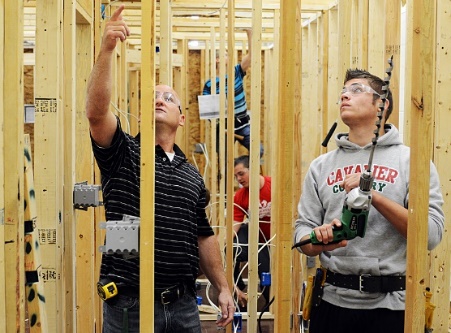 Computer Repair and Maintenance (1 semester)Prerequisites:  NoneOpen to: 11, 12Fees:  $20.00Necessary Materials: NoneCredits:  2Weighted Grade: NoStudents taking this course will experience hands on and theory based instruction in repairing and maintaining computers and their peripheral attachments. Installation and updating of software, as well as removal and diagnosis of computer virus’ and malware, will provide additional elements of instruction within the curriculum. Additionally, an understanding of network configurations and maintenance will be a part of classroom instruction. Students will have opportunity to earn A+ certification through CompTia, as well as certification via Test Out.Intro. to Programming – Database Management(1 semester)Prerequisites:  NoneOpen to: 11, 12Fee: NoneNecessary Materials: NoneCredits:  2 Weighted Grade: NoThis course introduces students to the fast growing and high paying fields of computer programming and database management. Students will have an opportunity to earn industry certifications in Database application (MOS Certification) and Database Fundamentals (MTA Certification). Using the languages of Visual Basic and SQL, students will learn programming fundamentals as they apply to creating, maintaining, and enhancing database structures. This course is being negotiated for dual credit with IVCC.Auto Technology 1(2 semesters)Prerequisites:  NoneOpen to: 11, 12Fees:  $40.00 (coveralls & safety glasses)Necessary Materials: NoneCredits:  4Weighted Grade: NoStudents enrolled in this course will learn the skills necessary to become an automotive technician. Hands on activities and presented theories will allow students to enhance their acquired skills while servicing vehicles from the community and home. An emphasis on safety and operation of automotive diagnostic tools is a substantial part of this class. Students will be eligible for six hours of college credit from IVCC and to complete the requirements for NATEF General Automotive Service Technician Certification.Auto Technology 2(2 semesters)Prerequisites:  Auto Mechanics 1Open to: 12 Fees:  $40.00Necessary Materials: NoneCredits:  4Weighted Grade: No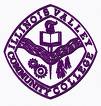 The second year course in the automotive program is a continuation of learning and an understanding of what is required of today’s automotive repair technician.  The class and shop work will stress the diagnostic and repair skills needed to work on computerized engine controls, electronic fuel injection, air conditioning,  braking systems, front suspension, and digital imaging four-wheel alignment.  Second year students will act as group leaders for the first year students and will develop good communication and public relation skills when dealing with the auto repair customer.  Second year students will have the opportunity to take the IVCC Automotive Technology proficiency exam in the spring.  With a 75% or above they will receive six free credit hours in IVCC’s auto mechanics program once they have graduated from high school, and enrolled and successfully completed six hours in the IVCC auto mechanics program. Students will also have the opportunity to receive NATEF certification in “Maintenance & Light Repair”.Illinois Valley Entrepreneurial Opportunities (IVEO)(2 semesters)Prerequisites:  NoneOpen to: 11, 12Fees: NoneNecessary Materials: NoneCredits:  4Weighted Grade: NoIf you are the type person who wants to be their own boss, and has aspirations to own their own business (or deeply understand how businesses work), then IVEO is for you.  Students enrolled in this class will spend a majority of their time visiting businesses in the Illinois Valley Area, and having guest business speakers in their class. Students will learn how to write a business plan, market a business, and register the business based upon the type it is. If both years are completed students will be eligible for 13 credit hours from IVCC.Cosmetology(2 semesters)Prerequisites:  NoneOpen to: 12Fees:  Approximately $195.00 (smock and supplies)Necessary Materials: NoneCredits:  4Weighted Grade: NoThis course is open to seniors only. The class is offered at Educators of Beauty which is a Pivot Point School. The class will engage students in both practice and theory of introductory concepts such as facials, shampooing, permanent waves, makeup application, manicures, pedicures, hair removal/scalp massage, chemical hair relaxing, and retail. Upon completion students will have been eligible to have earned up to 250 hours towards a licensure in cosmetology. More information can be found at www.educatorsofbeauty.comBuilding Trades 1(2 semesters)Prerequisites:  NoneOpen to: 11, 12Fees: $25.00Necessary Materials:  Students buy tools for construction (belt, hammer, tape, utility knife) and safety glasses (required equipment).Credits:  4Weighted Grade: NoStudents enrolled in Building Trades will learn the skills necessary to pursue a career in the Carpentry Profession. In addition to learning how to properly use hand and power tools students will learn how to design and construct stair risers, raise general framing, install roofing, and perform interior and exterior finish work. Whenever possible students will put their skills to work in off-site construction projects. Students will be eligible to earn an OSHA 10-hour safety credential, as well as earn certification in construction and safety through the NCCER curriculum.Building Trades 2(2 semesters)Prerequisites: Building Trades 1Open to: 12Fees: $25.00Necessary Materials:  Students buy tools for construction (belt, hammer, tape, square, etc.) and safety glasses (required equipment).Credits:  4Weighted Grade: NoAdvanced students in the construction trades are introduced to the qualifications that are required for the broad range of job opportunities in the construction field.  Emphasis is placed on craftsmanship, tool techniques, remodeling, maintenance, and repair.  Planning, estimating and quality craftsmanship are stressed.  Students will experience increased responsibility and progressively more difficult building techniques.  A major emphasis stressed throughout the class will be the development of a positive work ethic.  Second year students will act as group leaders. Students will work on NCCER core curriculum.Computer Aided Drafting 1(2 semesters)Prerequisites:  NoneOpen to: 11, 12Fees:  $15.00Necessary Materials: NoneCredits:  4Weighted Grade: NoThis course is designed to give students training in using software and design tools for applications in various industries. Through the use of state of the art software, and 3-d printing equipment, students will be able to experience the design process from inception to creation of a printed prototype. This course allows a student to earn up to nine credit hours from IVCC. Three of those hours are directly applicable through dual credit agreements.  This course is a must for any student who wishes to pursue a career or degree in engineering.Computer Aided Drafting 2(2 semesters)Prerequisites:  Computer Aided Drafting 1Open to: 12Fees:  $15.00Necessary Materials: NoneCredits:  4Weighted Grade: NoThis course will expand on skills learned in Engineering Design/Drafting 1.  Considerable time will be spent on real world projects, working with area industry and businesses.  Through the use of computer-aided drafting and design programs, advanced techniques will be applied to machine design projects, structural projects, civil design projects and architectural projects.  Models will be constructed through the use of a 3D printer (Rapid Prototyping Machine) and tested and analyzed for strength and durability.  This course will expand on the principles learned in the engineering design/drafting 1st year course.  College credit can be earned from IVCC through various articulation tests (up to 9 credit hours).Residential Wiring 1(2 semesters)Prerequisites:  NoneOpen to: 11, 12Fees: $25.00Necessary Materials:  Safety glasses Credits:  4Weighted Grade: NoStudents taking this course will be taught a curriculum that is designed to instill in them the basic knowledge necessary to become a residential electrician. Students will learn how to read, create, layout, and diagnose electrical blueprints. Additionally, as part of a hands on experience students will learn how to hang light fixtures, install smoke detectors, as well as build and install a main service panel with electrical breakers. Enrolled students will be eligible for five college credit hours from IVCC.Residential Wiring 2(2 semesters)Prerequisites:  Residential Wiring 1Open to: 12Fees: $25.00Necessary Materials:  Safety glassesCredits:  4Weighted Grade: NoThis second year of the Career and Technical Education series in Residential Wiring is a continuation and expansion of the first course. Students will install NMB cable, EMT conduit and ENT conduit, all within the context of executing real connections found in any common residence. Upon completion of this second year of Residential Wiring, students will have virtually wired a typical house according to the requirements of the NEC.Students will be given the opportunity to take a proficiency exam from IVCC.  With an 80% or better score, graduation from high school, and upon enrollment at IVCC in the Electronics Technology program, 3 credit hours for IVCC’s ELE 1206 course will be placed on the student’s official transcript.Culinary Arts 1(2 semesters)Prerequisites:  NoneOpen to: 11, 12Fees:  $20.00Necessary Materials: NoneCredits:  4Weighted Grade: NoStudents taking this class will be trained for career opportunities in the Food Service Industry. In preparation for these careers students will be given opportunity to earn certifications such as “Illinois Food Handlers Certification”, and Serv-Safe sanitation certification (for food manager). Students will learn skills that allow them to function in both the front and back of the house. Training for this class will be performed as the students operate a functioning restaurant known as “The Corner Café”. The Café is located at the corner of 9th and Chicago in Peru, Illinois. (This is on the campus of the ACC)Culinary Arts 2(2 semesters)Prerequisites:  Culinary Arts 1Open to: 12Fees:  $20.00Necessary Materials: NoneCredits:  4Weighted Grade: NoThis course is a continuation of Culinary Arts 1, where basic food preparation skills and concepts are expanded upon in much greater detail.  Throughout the year new topics will be introduced to these student:  food purchasing, portion, quality and cost control, management techniques and skills, advanced garnishing, and food production techniques.  Students will be expected to take on a more responsible and supervisory role in the practical restaurant labs as they practice managerial skills such as:  daily record keeping, cash register and cash handling, inventory, time card calculations, employee motivation, communication and handling skills.Health Occupations 1(2 semesters)Prerequisites:  Should have at least a “C” in Biology, good attendance, and achieve at least a “C” in Health Occupations 1 class first semester, to be accepted into the second semester when clinical experience begins.Open to: 11, 12Fees: Students will be required to pay$35 for a background check to engage in clinicals, and $65 for the certification exam, additionally students may wish to purchase their text for $60Necessary Materials: scrubs and pay for the TB skin testCredits:  4Weighted Grade: NoStudents enrolled in this course will learn basic anatomy and physiology terminology as well as patient care skills (such as taking vital signs). In the second semester students will get the hands on clinical experience required by the Illinois State Department of Public Health to become a certified Nursing Assistant(CNA).Second year students will earn credit for IVCC’s Medical Terminology (3 credit hours). If students complete both years they will be eligible for 13 dual credit hours through IVCC.Health Occupations 2(2 semesters)Prerequisites:  Successful completion of Health Occupations 1 or strong academic student. Open to: 12Fees: Students are required to purchase “Medical Terminology” book. Necessary Materials: NoneCredits:  3Weighted Grade: NoThis class is offered to anyone interested in pursuing a career in the medical field. It is especially helpful to students that want to pursue a nursing degree. Body systems are reviewed along with medical terminology for body systems and disease processes. Three hours of dual credit will be awarded through IVCC and this will be completed during the 1st semester.For the 2nd semester students will join the Basic Fire Skills class and complete the EMR Emergency Medical Response course. Students will study and learn basic emergency medical techniques and practices, scene safety, patient assessment, airway management, CPR, trauma assessment, bandaging, splinting and transport. Students will visit local fire and EMS agencies to gain an understanding of the variety of employment and volunteer opportunities in their communities. Students will also be introduced to a variety of other public safety careers. Up to 5 Dual Credit hours will be offered through IVCC.Machine Technology 1(2 semesters)Prerequisites:  NoneOpen to: 11, 12 Fees: NoneNecessary Materials:  Safety glasses Credits:  4Weighted Grade: NoStudents enrolled in this class will learn to operate lathes, mills, grinders, presses, band saws, and state of the art CNC equipment to manufacture projects of their own design.  Students will be eligible for four college credit hours from IVCC. In addition, students enrolled for a second year will have opportunity to earn Manufacturing Production Technician Certification through the use of the Manufacturing Skills Standards Council curriculum.Machine Technology 2(2 semesters)Prerequisites:  Machine Technology 1Open to: 12 Fees: NoneNecessary Materials:  Safety glasses Credits:  4Weighted Grade: NoStudents enrolled in this class will learn to operate lathes, mills, grinders, presses, band saws, and state of the art CNC equipment to manufacture projects of their own design.  Students will be eligible for four college credit hours from IVCC. In addition, students enrolled for a second year will have opportunity to earn Manufacturing Production Technician Certification through the use of the Manufacturing Skills Standards Council curriculum.Welding 1(2 semesters)Prerequisites:  NoneOpen to: 11, 12 Fees: NoneNecessary Materials: Safety glasses Credits:  4Weighted Grade: NoThis course offers a planned sequence of learning experiences which provide students with the opportunity to develop competencies needed for employment in a variety of machine operator occupations.  Students must be able to master basic math skills—fractions, decimals, etc.  Course content emphasizes competencies common to many occupations such as applying safety practices, selecting materials, performing benchwork operations, performing precision measurement, performing layouts, performing housekeeping and record keeping activities, and operating a variety of tools used for cutting, drilling, shaping, and finishing different materials. Machine Trades will be adding certification in the MMSC curriculum beginning next year.Welding 2(2 semesters)Prerequisites:  Welding 1Open to: 12 Fees: NoneNecessary Materials: Safety glasses Credits:  4Weighted Grade: NoThis course offers a planned sequence of learning experiences which provide students with the opportunity to develop competencies needed for employment in a variety of machine operator occupations.  Students must be able to master basic math skills—fractions, decimals, etc.  Course content emphasizes competencies common to many occupations such as applying safety practices, selecting materials, performing benchwork operations, performing precision measurement, performing layouts, performing housekeeping and record keeping activities, and operating a variety of tools used for cutting, drilling, shaping, and finishing different materials. Machine Trades will be adding certification in the MMSC curriculum beginning next year.Basic Fire Skills/Emergency Medical Responder 1(2 semesters)Prerequisites:  NoneOpen to: 11, 12Fees: NoneNecessary Materials:  Safety GlassesCredits:  4Weighted Grade: NoThe Fire Service I course is designed to provide a basic understanding of the fire service career field and to prepare the fire service student for entry into the Fire Service II program.  This course provides students with awareness level skills to function safely and effectively in a supportive role in both non-emergency and emergency settings. The program is a blended program of classroom instruction, internet based online self-study curriculum, online assessment, hands on skill instruction, and hands on evaluations and scenarios. Students will study and learn about how the fire and emergency services have evolved and their importance within their communities. The curriculum is based on the standards established by the Illinois State Fire Marshal’s office, the National Fire Protection Association, the National Fire Academy, the Department of Transportation, the Department of Public Health, and the Fire and Emergency Services National Professional Development Model.  Students may visit local Fire and EMS agencies to gain an understanding of the variety of employment and volunteer opportunities in their communities.Basic Fire Skills 2(2 semesters)Prerequisites:  Earned a C or better in Basic Fire Skills/Emergency Medical Responder 1Open to: 12Fees: NoneNecessary Materials:  Safety GlassesCredits:  4Weighted Grade: NoThis course is open to seniors who have successfully passed the Basic Fire Skills/Emergency Medical Responder 1 course with a C or higher grade. The Fire Service II course is designed to provide a deeper understanding of the fire service career field and the topics covered in first course. It is, further, intended to prepare the student for entry into a State approved firefighter certification program and/or a college or university Fire Technology degree program.  The program is a blended program of classroom instruction, internet based online self-study curriculum, online assessment, hands on skill instruction, and hands on evaluations and scenarios. Students will study and learn about how the fire and emergency services have evolved and their importance within their communities.  In order to further the development of leadership and mentoring skills, student led classroom environment is utilized. Student will function in the capacity of a fire service line officer and have responsibilities with prepping skill drills, assisting students in skill development and problem solving. Student will reinforce and maintain Basic Fire Skills, while assisting other students. Student must have the ability to work independently under the guidance and direction of the Instructor.  Students may visit local fire and EMS agencies to gain an understanding of the variety of employment and volunteer opportunities in their communities. Students may participate with local fire service and EMS agencies to job shadow shift duty activities.Child Care – Early Childhood Education 1(2 semesters)Prerequisites:  NoneOpen to: 11, 12Fees: NoneNecessary Materials: NoneCredits:  4Weighted Grade: NoThis course is designed to prepare students interested in a career in child and day care operations and early childhood education with information and practical experiences needed for the development of job-related competencies.  Students are provided laboratory experiences within a school-based or extended campus facility.  Students are expected to develop appropriate skills in program development and in assisting with children’s activities.  Classroom study is concerned with the philosophy and management of care centers and the state and local regulations governing care-giving operations.  Students will learn appropriate methods of developing and writing program curriculum.  The main learning experiences involve actual work with children in situations that simulate those found in a child day care and educational settings. Students will be able to earn 3 hours of credit in IVCC’s Child Care program as well as meeting the observation requirement for IVCC’s “Creative Activities” course. In addition, there will be awarded the Level One Credential. This Credential is available to those who complete the Manual during this course through Gateways to Opportunities of INCCRRA. (Illinois Network of Child Care Resource and Referral Agencies funded by the Illinois Department of Human Services.Child Care – Early Childhood Education 2(2 semesters)Prerequisites:  Child Care – Early Childhood Education 1Open to: 12Fees: NoneNecessary Materials: NoneCredits:  4Weighted Grade: NoThis course continues the learning begun in Child Care/Early Childhood Education 1.  The emphasis will be on learning the skills associated with the administration of the day care facility and preparation for post-secondary education in an Early Childhood Education program.  Emphasis is placed on career opportunities, communication skills, and human relations.  Students will learn about the responsibilities and characteristics of teachers.  They will also learn about the physical, cognitive, social and emotional development of children and further develop their teaching and observation skills.  Students will continue to be provided with laboratory experiences within the school-based or extended campus facility.  Articulation into IVCC’s Child Care/Early Childhood Education program will be developed this year and graduating seniors will have credit granted for this course.